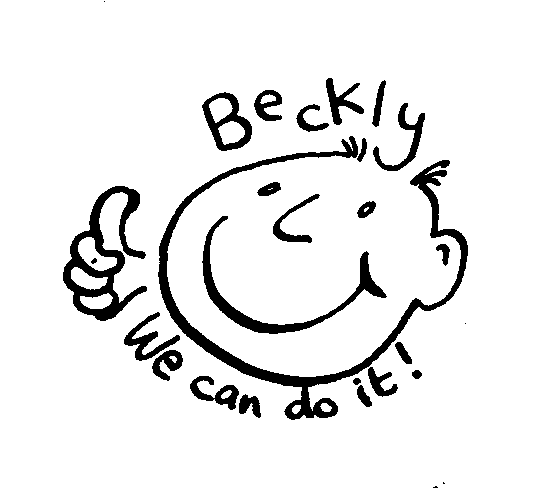 Beckly Adult Social Group   
Monday evenings 7pm to 9pm 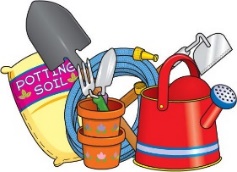 Monday  11th June                  Social evening 
Come along and join in some work in the Beckly garden, 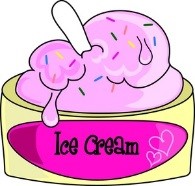 Monday 25th June          Evening  Walk on the Hoe Meet Mayflower Steps at 7pm for a circular walk along the Hoe  and then to the Barbican    for ice cream        Collect at  9.00pm at Mayflower Steps Bring extra money for whatever you want to drink and eat 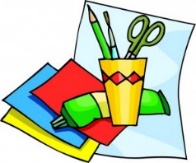 Monday  9th July                Social & Craft evening 
Come along and enjoy some arts and crafts 
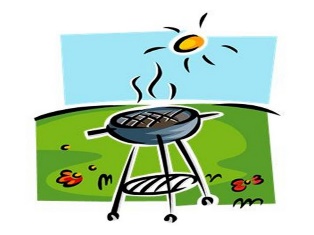 Monday  24th July              Summer BBQ 
Bring along your favourite ingredients to cook on the BBQ, we will make some healthy salads and dressings to have with what you cook 

Monday  31st July           Social and Games  evening  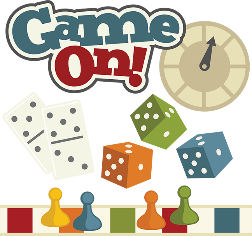 What’s your favourite game come along, play and share your skillsCharge for sessions is £5.00 per evening        
Please let us know if any of your details have changed so we can update our recordsWe need more people to regularly join in our activities so encourage your friends and colleagues to come along to the group... the more people the merrier and the more activities we will be able to do   If you can put copies of this timetable up on notice boards or hand out at college, in day centres, to social groups or at work  then let us know Contact us if you have any queries or need more details Ring on 484433 or email: beckly@routeways.org.uk 
keep up to date  www.facebook.com/becklycentre   